KİŞİSEL BİLGİLER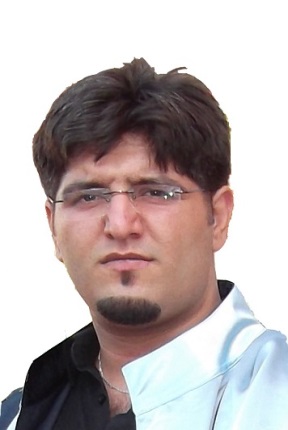 Ad Soyad: Aslan Yunus BALAN
Adres: --
Cep: --
Mail:      aslan.balan@hotmail.com, 			Doğum Yeri : Viranşehir
               aslanbalan@gmail.com,				Doğum Tarihi: 05.10.1985
               aslanbalan@harran.edu.tr				Medeni Durumu: Bekar			KARİYER HEDEFİ2010 yılında mezun olduğum bilgisayar mühendisliği alanında kendimi geliştirerek ilerlemek ve bunu gerçekleştirirken akademisyenlerin ve  bilim insanlarının bulunduğu üniversiteler gibi camialardan faydalanıp, araştırarak ve çalışarak bu camiaya dahil olmak ve topluma katkı sağlamak.EĞİTİM BİLGİLERİ2018-Devam ediyor	       Yüksek Lisans:  Harran Üniversitesi – Bilgisayar Mühendisliği A.B.D.

2005-2010	                  Lisans:  Yaşar Üniversitesi – Bilgisayar Mühendisliği (%100 İngilizce Eğitim)(%50 Burslu)1996-2003	                  Lise: Viranşehir Anadolu Lisesi (İngilizce Ağırlıklı) İŞ / STAJ BİLGİLERİ2014- Devam Ediyor	            Harran Üniversitesi
                Viranşehir MYO
             Öğretim Görevlisi
2011-2014 (3 yıl)			Karamanoğlu Mehmetbey Üniversitesi
					              Mühendislik Fakültesi
					                 Araştırma Görevlisi
2009-2010 (1 ay)			  	Yaşar Holding A.Ş.
				         	     Dyo Matbaa Mürekkepleri
				              	  Bilgi İşlem Stajyeri
2008-2009 (1 ay)			           Yaşar Holding A.Ş.	
				                        Pınar Süt Ürünleri
					            Bilgi İşlem StajyeriYABANCI DİL ve ALES BİLGİLERİÜds:  76.25 – 2011			ALES:    84.5 – 2010 İlk Bahar      90.7 – 2010 Son Bahar                         
KPDS:  61.25 -2011				 91.9 – 2011 Son Bahar    88.2 – 2012 İlk Bahar
                                                                               74.6 - 2015 Son Bahar   VERDİĞİ DERSLER					Veri Tabanı 1-2				Web Tasarım Temelleri			Web Editörü					Web Proje Yönetimiİçerik Yönetim SistemleriAçık Kaynak İşletim Sistemleriİngilizce 1-2Matematik 1-2Görsel Programlama 1-2EK OLARAK VEREBİLECEĞİ DERSLERC, C++ ProgramlamaAlgoritmalarİDARİ GÖREVLER2017-Devam Ediyor				Viranşehir MYO
        					                     Müdür 2015-2017		Viranşehir MYO
           Müdür Yardımcılığı2015- 2016			Viranşehir MYO 
Bilgisayar Programcılığı Bölüm/Program Başkanı